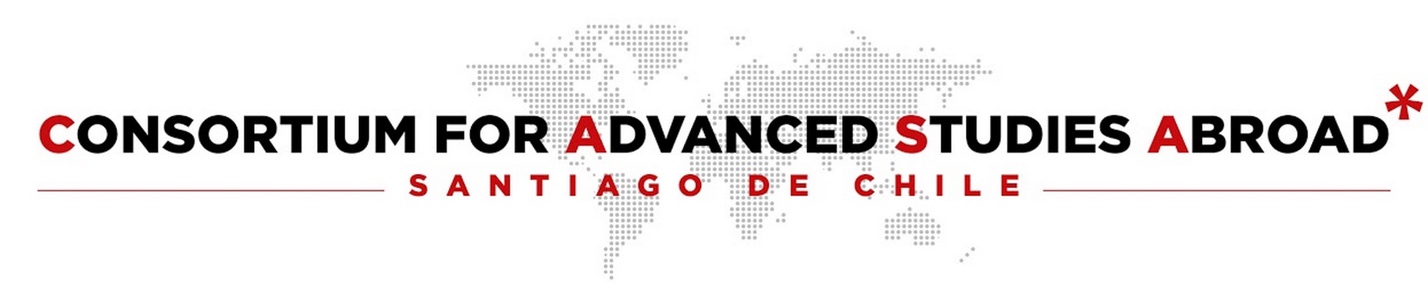 Intern Qualifications:- Advanced Spanish proficiency strongly preferred.ArtsCentro de Investigación en Artes y Humanidades Universidad MayorOrganization Description: The purpose of the Centro de Investigación en Artes y Humanidades (CIAH) of the Universidad Mayor is to generate academic, critical and multilingual knowledge about the acts of creation, production and dissemination of the arts from a transdisciplinary and decolonial perspective. Likewise, it seeks to serve as a connection between civil society, social organizations, and universities in order to think, write and discuss artistic expressions in the Latin American historical, social and political context.Centro Cultural Estación MapochoOrganization Description: Centro Cultural Estación Mapocho is the first cultural center built in democracy in Chile. Established in 1991 with the mission of preserving national heritage and spreading culture, the Centro Cultural Estación Mapocho was conceived as a heritage space intended for the cultural dissemination of the country. The center welcomes almost a million visits a year and is home to diverse artistic and cultural expressions; it is also a meeting point for fairs, congresses, and international conferences. Its privileged history and location in the heart of the city make the former railway station a cultural landmark for Chilean and foreign visitors. CCC (Centro de Cine y Creación)Organization Description:CCC is an organization that was founded with the mission of creating a neighborhood cinema in the heart of the Argomedo neighborhood, where neighbors, friends, artists, and families can meet and bond around cinema and culture. They want to revive the collective experience of watching a movie, and for this reason they program films and manage artistic activities for the community.Business & StrategyAcción EmpresasOrganization Description:Acción Empresas positions business sustainability as an essential business vision for the construction of a more egalitarian and sustainable societyAmCham ChileOrganization Description:North American Commerce, Amcham, Chile is a non-profit organization that seeks to support and promote joint activities and collaborative relationships between Chile and California. It also supports the materialization of a series of agreements aimed at strengthening cooperation for the development of human capital, promoting innovation and collaboration in the areas of energy, environment, agriculture and education.Nestlé ChileOrganization Description:Nestlé is the world’s largest food and beverage company, and they develop the power of food to improve quality of life, both for the people of today and for future generations. They work to ensure the prosperous and resilient development of communities, as well as care for the Earth’s resources for future generations. Interns will work in the communications sector of the company. Economics, Finance, FintechFundación MCOrganization Description:Fundación MC exists to transform Chile into a country where each person can forge a better present and future. The organization seeks to promote social projects with a high capacity to generate and measure impact through financing and a comprehensive support model. Through working hand-in-hand with organizations, they strengthen their processes to better reach the beneficiaries. Compass GroupOrganization Description:Compass Group is an economic organization that participates in the local financial market through their three business areas: Asset Management, Wealth Management, and Third Party Distribution. Based in Santiago, Compass Group has offices all throughout the Americas and is one of the leading investors and asset managers in the region. The organization works with institutional investors, intermediaries, family offices, and high net worth Chileans. Ministerio de Hacienda Organization Description:El Ministerio de Hacienda operates with the ultimate goal of efficiently managing public resources in a modern State that is at the service of its citizens. The Ministry strives to conduct fiscal policy, reduce economic volatility, and raise potential growth in the public and private sectors in order to generate conditions of stability, transparency, and competitiveness in Chile’s internationally integrated economy.Ministerio EconomíaOrganization Description:El Ministerio Economía in Chile operates with the mission of promoting the modernization and competitiveness of the productive economic system of Chile. They work to create innovative measures and consolidate the international insertion of the Chilean economy in order to achieve sustained and equitable economic growth. They create policies, programs, and instruments that contribute to the economic growth of the country in both the public and private as well as the national and foreign spheres.Fundación Chilena del PacíficoOrganization Description:The mission of the Fundación Chilena del Pacífico is to promote the economic, cultural, and social insertion of Chile in the Pacific Basin, as well as the inform the citizens of the country as to the knowledge of the political, economic, social, and cultural systems of that region, through analysis of its markets, support for bilateral relations, development and participation in cultural projects, all in close collaboration with governmental institutions, the private sector, universities, and study centers.Cámara de Comercio e Industria (CCI) France ChileOrganization Description: La Cámara Francesa in Chile is a professional association of reference in bilateral economic relations between France and Chile. As a top-level trade union in Chile, they represent the Franco-Chilean business community and position themselves as the best interlocutor for the development of business between both countries. CumploOrganization Description:Cumplo is the largest collaborative financing platform in Latin America, and through technology they manage to disintermediate the financial system, making it more fair and accessible for companies and investors. Their goal is that companies are financed at fairer rates, and they strive to democratize the financial system by connecting companies that need financing to grow with people who are willing to lend them the money.EducationElige EducarOrganization Description:Elige Educar is a public-private organization that works under the wing of the Center for Public Policies of the Catholic University. We have the support and financing of the Ministry of Education and private partners who share our great cause: to work so that all children in Chile have great teachers and early childhood educators.Fundación Crecer con TodosOrganization Description:Fundación Crecer con Todos is a non-profit organization that functions with the aim of improving the reading comprehension results of children with limited resources in Chile and who currently do not manage to obtain the necessary results to ensure their school learning and future development. With a collaborative focus on learning and a respect for teaching, they work to carry out their mission of ensuring that all children in vulnerable contexts in Chile read and write comprehensively from first grade. Un Buen ComienzoOrganization Description:Un Buen Comienzo is a teacher and management professional development organization that seeks to contribute to improving the quality of education of children in Chile. They support schools in improving pedagogical and leadership practices so that children all throughout the country achieve a better social-emotional and language development. The program promotes collaborative and networked work to continuously improve teaching and learning processes. BHP FoundationOrganization Description:The BHP Foundation is a global philanthropic organization that collaborates to catalyze new solutions to social and environmental challenges. Specifically, the Chile Program of the foundation works to support the inclusion of more disadvantaged and vulnerable young people in education, enhance the resilience of communities to respond to rapid environmental change, and strengthen the capability of organizations and groups to participate in decision-making.Enseña ChileOrganization Description:Enseña Chile is forming a network of leaders with the conviction and perspective necessary to impact the educational system, both from experience in the classroom and the school community, as well as from different areas of the system. Their mission is to provide quality education to all children in Chile.Environmental Science Ecosystem Modeling & Monitoring Center Universidad MayorOrganization Description:Ecosystem Modeling & Monitoring Center at Universidad Mayo conducts first-line research to understand the dynamics of complex natural ecosystems. We provide science that supports decision-making in this area, promoting resilience and the sustainable management of ecosystems. Likewise, we generate collaboration networks with research organizations in Chile and abroad that allow us to face the challenges in modeling and monitoring ecosystems at a national and international level.Center for Genomics, Ecology and EnvironmentOrganization Description: Center for Genomics, Ecology & Environment at Universidad Mayor links genomic organization, structure and functionality with the complexity of ecological systems. We develop fundamental and applied frontier research in the area of ​​natural, genomic and environmental sciences, in order to understand the functioning of ecosystems and contribute to the appreciation of the country's natural and cultural heritage.Fundación EcoscienceOrganization Description:Fundación Ecoscience is an organization that works with the goal of creating bridges between science and society; they achieve this through a facilitating body that generates initiatives connecting people who are passionate about science and technology and others who can contribute to its development and expansion. Their efforts have seen a wide range of results in a variety of fields, from business to politics to school education. Fundación Mar AdentroOrganization Description:Fundación Mar Adentro is a private non-profit organization that strives to conserve the world’s ecosystems and biodiversity, promote environmental literacy, and develop projects that combine art and science into action. They operate throughout various regions of Chile, and their multidisciplinary approach allows them to create exhibitions and educational material with the idea of constructing a sense of collaborative social responsibility with the environment in Chile. Filantropía Cortés SolariOrganization Description:Filantropía Cortés Solari (FCS) is a philanthropic institution whose mission is to promote the Comprehensive and Sustainable Development of Chile in accordance with the Sustainable Development Goals (SDG), an initiative promoted by the United Nations to give continuity to the global development agenda with a focus on the UN Millennium Development Goals. They strive to be an agent of change that creates and promotes social, cultural, scientific, and environmental value in Chile.Fundación Tierra AustralOrganization Description:Fundación Tierra Austral works on research, promotion, and creation of conditions to protect areas of high ecological, scenic, and/or cultural value located on private properties in Chile. They work together with private owners to ensure long-term conservation of biodiversity in the country as well as promote the sustainable management of productive lands and increase citizen awareness of the importance of biodiversity conservation.GovernmentFundación Ciudadanía InteligenteOrganization Description:Fundación Ciudadanía Inteligente is a Latin American organization that develops digital tools to strengthen democracies. They develop technological tools to promote citizen participation, train change agents from all over Latin America to generate real social changes, and create high-impact communication campaigns to influence public policies to protect democracy in Latin America and promote social justice in the region. Constitutional Lab, Universidad Diego PortalesOrganization Description:The Universidad Diego Portales (UDP) is a non-profit university based in Santiago, Chile. The Institute for Social Science Research (ICSO-UDP) is the Institute that coordinates all UDP’s research projects in social science. ICSO-UDP has focused on: a) promoting relevant knowledge production concerning the social realm with a comparative perspective, b) disseminating knowledge in order to improve social conditions of vulnerable communities, and c) engaging with social actors in collaborative activities in order to find creative solutions to existing problems. Specifically, several projects have focused on social inequalities (Observatory of Inequalities), institutional change (Constitutional lab), and indigenous rights in Chile. The Constitutional Lab has produced relevant research materials concerning the relevance of constitutional change. Moreover, it has particularly focused on addressing issues of enhancing democratic institutions for broad social participation, promoting social rights, and including indigenous peoples’ recognition at the constitutional level. The Constitutional Lab has also promoted direct engagement with communities through workshops, seminars, and summer schools open to all sectors of society and free of charge. After the social disruption of October 18, 2019 the Constitutional Lab has played a relevant role promoting active civic engagement, as the debate on the constitutional process becomes crucial.Maipú MunicipalidadOrganization Description:Maipú is one of the municipalities of Santiago de Chile, and the Maipú Municipalidad is an organization that works for the establishment of a more sustainable, worthy, and just Maipú for all of its inhabitants. They work with municipal management and active participation of their communities at the forefront of their policies. Renca MunicipalidadOrganization Description:Renca is one of the municipalities of Santiago de Chile, and the Renca Municipalidad works with the belief that by feeling pride in the place where you live, you can build a better future. For this reason, they have established a series of actions aimed at rescuing the heritage and identity of the municipality, respecting its traditions and projecting its potential; such actions include Clean Renca and increased cleaning of public transportation services.Peñalolén MunicipalidadOrganization Description:Peñalolén is one of the municipalities of Santiago de Chile, and the Peñalolén Municipalidad works with the mission of creating a happy, inclusive, and ecological Peñalolén, with the participation of all and clean and safe neighborhoods. They work through close and quality management, which is a source of pride and a benchmark in innovation.HealthFundación Nuestros HijosOrganization Description:Fundación Nuestros Hijos is an organization that works so that children and adolescents with cancer, as well as their families, receive necessary comprehensive rehabilitation, psychological support, education, and shelter. They conduct research as well as provide an oncology rehabilitation center, oncology units, hospital schools, housing placement, and medical and social support to children and their families that are affected by cancer. Centro de Investigación en Sociedad y Salud - Universidad MayorOrganization Description:The overarching mission of the Society and Health Research Center is to advance well-being at the individual, social, and institutional levels in a context of global demographic, epidemiological, technological, and environmental change. To pursue this mission, the goals of the center are to conduct world-class interdisciplinary research with real-world implications, train new researchers, and disseminate evidence to broad audiences. Their research strengths are grouped into three clusters: (1) social and life-course determinants of health and aging, (2) social relationships and cohesion, (3) and institutions and regulation from a cross-national and comparative perspective. To study these issues, they use mixed methods and embrace the new opportunities arising with an era of big “cells to society” data.Facultad de Química y de Farmacia PUCOrganization Description:The Facultad de Química y de Farmacia at the Pontificia Universidad Católica de Chile is recognized as a leading institution in education and research in the areas of chemical and pharmaceutical sciences. The Faculty’s strong record of achievements along its illustrious history is based on its excellence and commitment with the country’s development, which is reflected on its curriculum and research, as well as in its close relationship with industry and the public sector. Through innovative and flexible study programs focused on the students, the Faculty advances chemistry and pharmaceutical sciences critically and rigorously preparing the next generations of scientists. Presently it has 64 faculty members, 21 of whom are women, dedicated to teaching and research.Departamento de Salud Pública y Medicina Familiar PUCOrganization Description:The Departamento de Salud Pública y Medicina Familiar is a division of the Universidad Católica de Chile that focuses on the advancement of knowledge through the investigation of priority health problems in Chile. The department is a national reference point in Chile that strives for innovation in teaching, in management, and in the design of appropriate health care policies and systems, both in Chile and in Latin America as a whole.PTG SaludOrganization Description:PTG Salud is a division of the Center for Public Policies and Corporate Strategies in Chile that works to innovate the management of civil society organizations as well as public and private institutions in the health sector of Chile. Combining specialized professional health with political strategies and relations with citizens, PTG Salud develops academic investigations and creative strategic recommendations for organizations in the Chilean health sector. Human, Women & Gender RightsMinisterio de la Mujer y Equidad de GéneroOrganization Description:El Ministerio de la Mujer y Equidad de Género is a ministry of the Chilean government that works with the mission to create policies, plans and programs that benefit women and work to eliminate any type of gender discrimination, making Chile a more equitable country. Museo de la Memoria y los Derechos HumanosOrganization Description:The Museum of Memory and Human Rights seeks to draw attention to human rights violations committed by the Chilean state between 1973 and 1990. Its mission is to allow dignity for victims and their families, stimulate reflection and debate, and promote respect and tolerance in order to ensure that these events never happen again.América SolidariaOrganization Description:América Solidaria is an international NGO that works all throughout the continent of South America to ensure that the rights of all children and adolescents are respected and that they have a fair and dignified life. They focus on working with children and adolescents to guarantee their development and ensure their full participation in society; specifically, they work with the most excluded communities on the continent to help all children in developing their full potential. Comunidad MujerOrganization Description:Comunidad Mujer is an organization that works with the goal of allowing women in Chile to be born and grow in a society that gives them equal rights and opportunities. They push for social, cultural, normative, and organizational change to fight for gender equality in Chile.Tatiana CampsOrganization Description:Tatiana Camps is an expert in Organizational Transformation and in Female Leadership, and she has oriented her career convinced of the idea that personal talent is a powerful tool to address complexity and build sustainable organizations. Identifying and recognizing the qualities of each person, in a co-design work it is possible to create wellness spaces and achieve better results for the company. JournalismRadio CooperativaOrganization Description:Radio Cooperativa is a means of communication with more than 80 years of experience and a serious informative commitment. They provide coverage on national, political, soccer, and cultural news and events, as well as on a variety of other topics.La SegundaOrganization Description:La Segunda is a Chilean newspaper that circulates daily from Monday to Friday. It is active in the Valparaíso, Metropolitan, and O’Higgins regions, and tends to be right-wing and conservative. El MostradorOrganization Description:El Mostrador is the first digital newspaper established in Chile. It operates with the fundamental principles of independence, journalistic commitment, democratic commitment, and economic-social commitment. LawFacultad de Derecho PUCOrganization Description:The Faculty of Law's mission is "to train professionals in the legal field and upright people who are motivated and willing to live their professional practice in a dimension of service to people and society. In addition, it will contribute to the generation of knowledge through the development of quality research open to dialogue between faith and reason, seeking to exercise leadership and influence in the national and international legal debate from an academic perspective.”International RelationsInstituto de Investigación Ciencias Sociales Universidad Diego PortalesOrganization Description:The Instituto de Investigación Ciencias Sociales at the Universidad Diego Portales brings together academics from the schools and programs of the Faculty of Social Sciences and History of the Universidad Diego Portales. Its objectives are to promote dialogue and academic collaboration between researchers from political science, history, and sociology, as well as to contribute to the dissemination of topics that are relevant to society.Ministerio de Relaciones Exteriores Organization Description:The mission of the Ministerio de Relaciones Exteriores is to contribute to the formulation of Chile’s foreign policy, implement the coordination of said policy through its organizational structure and the interaction of public and private actors, and protect the interests of Chile and its citizens in their relationship with the world. The Ministry works to promote regional integration within Chile, conserve the territorial integrity and political independence of the country, and maintain relations of peace, mutual trust, integration, and cooperation with other actors on the world stage.Academia DiplomáticaOrganization Description: The “Andres Bello” Academia Diplomática of Chile is a dependent entity of the Ministry of Foreign Affairs in Chile. It has a long tradition of training and international cooperation, and in its sixty-six years of existence it has trained both national and foreign diplomacy professionals. Social ImpactCentro de Economía y Políticas Sociales - Universidad MayorOrganization Description: The goal of the Center for Economics and Social Policy (CEAS) at the Universidad Mayor is to accomplish rigorous, relevant, and innovative research in a collaborative and interdisciplinary environment focusing on pressing matters such as inequality, economic development, and social well-being.Centro de Estudios de Conflicto y Cohesión Social - Universidad MayorOrganization Description:The Centro de Estudios de Conflicto y Cohesión Social is a division of the Universidad Mayor that develops collaborative research on issues related to social conflict and cohesion (coexistence) in Chile, through a multidisciplinary team from the social sciences and humanities. COES focuses its academic and dissemination activities on the analysis of the multiple manifestations of social conflict in Chile, its causes as well as its cultural and historical context.Fundación 99Organization Description:Fundación 99. We live in a highly segregated society where our family name, gender, race or birthplace defines a good part of our fate. Inequality gaps are not only significant, but have become extremely polarized, thus increasing the concentration of wealth and social tension. In a world reaching historic levels of development, there is still 800 million people who live with less than 2 dollars a day, 175 million children who do not have access to early education (UNICEF, 2019), and at the pace we are going, we lack 99 years to level the field between women and men in political, social and economic matters (WEF, 2020). This is not about some people winning while many others suffer. We all lose with inequality.  A highly unequal structure prevents social cohesion, increases tension among individuals, makes societies burst and makes sustainable development impossible to build. We believe the best way to achieve sustainable social development is by reducing inequality and we do this by intervening from three specific areas: education, public spaces and infrastructure and local economic development in developing countries. We coordinate these three areas horizontally with gender equity, inclusion and community engagement. In order to do it we focus on the most vulnerable population, particularly in rural areas, where 46% of the world population live today (WB, 2020). For us, it is not about the good and the bad, nor that some are the problem and the rest just need a solution. We think both the problem and the solution are part of an indivisible phenomenon to which we all belong and must work collaboratively as a society, so that the 1% concentrating approximately 26% of the world’s wealth understand their responsibility with the remaining 99%. That is how Fundación 99 was born; because we can all build a better society if we have the chance to develop with the qualities and tools we have, however, despite the fact that we all have the skills, we do not have the same opportunities.SustainabilityFundación AmulénOrganization Description:The Fundación Amulén works for the development and improvement of the quality of life of vulnerable communities in Chile through access to water. They promote awareness of water scarcity in the country as well as the importance of water as a tool for the development of people and their families through a sustainable development model that centers people and generates a high social impact. Through technology, innovation, and collaboration, they are able to generate results and sustainability.Colbún Organization Description:Colbún is a Chilean electricity production company. As an organization, their goal is to contribute the best, most sustainable energy to better the future of Chile, and they provide solutions to their clients all throughout the country to help them reach carbon neutrality. Among other things, they also offer solutions for electromobility, distributed energy, and energy efficiency and storage. Cerros IslaOrganization Description:Cerros Isla is a non-profit organization recognized for being a benchmark and a guarantor in the transformation of the hills of Santiago as a source of natural, cultural, and social capital for all citizens, through the mobilization of and articulation of public, private, and societal actors. Their first goal is to recover the 26 hills in the city of Santiago as natural spaces for public use. Technology & Innovation Fraunhofer Chile Research Organization Description:Fraunhofer Chile Research conducts applied research to solve the industrial needs and accelerate technologies, both in Chile and in Latin America as a whole. As one of the research headquarters of the Corfo International Centers of Excellence Attraction Program, they play a key role in the innovation process of new technologies and in their utilization in the business and industry fields. Notably, their Center for Solar Energy Technologies works for the development of a world-class solar industryInstituto Milenio Fundamentos de los DatosOrganization Description:The Instituto Milenio Fundamentos de los Datos is a multidisciplinary center in Chile that brings together experts in science from computing, mathematics, and statistics to political science and communications, with the goal of conducting frontier research in data science to face the great problems that exist today in this field. The organization is headquartered at the Universidad de Chile and the Universidad Católica de Chile, with a presence in other universities all across the country.KodeaOrganization Description: Kodea is a foundation that promotes the growth of talent for the digital world. They foster a more inclusive technological development, the search for computer skills in groups of people who are marginalized from this training and an education that promotes from the adoption of technological information to technological creation, to support Chile’s transition to the knowledge economy and face the challenges of the digital age.